                                  Život  biljkeZa rast i razvoj biljke potrebni su životni uvjeti :  voda , zrak, tlo, svjetlost i toplina.ZrakTlo : crnica, crljenica    …………………………………………………..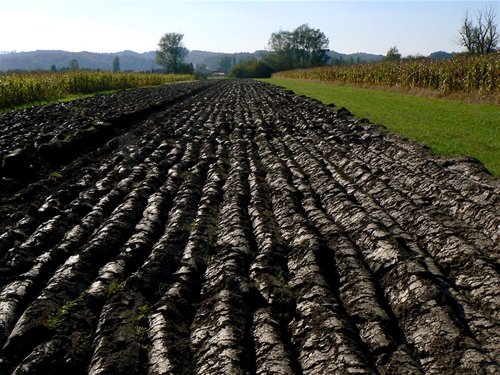 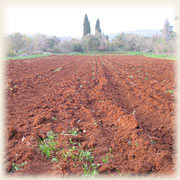 Sunce daje svjetlost i toplinu.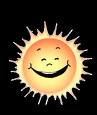 Voda :  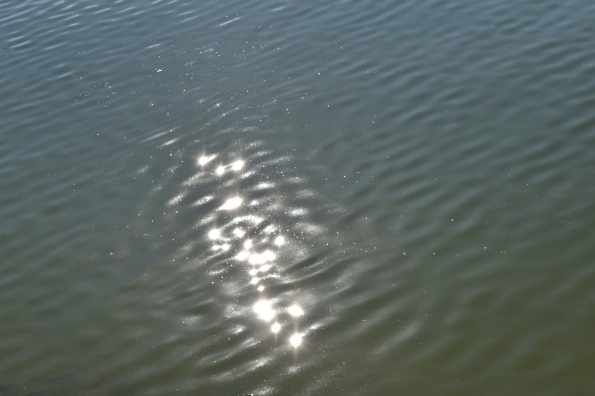 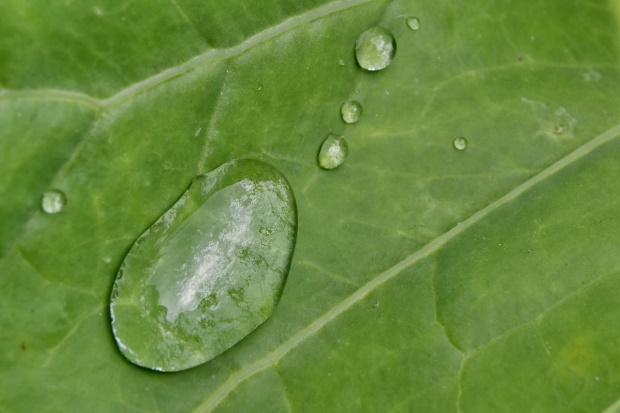 Zadatak  :  Spoji dijelove rečenice tako da dobiješ 3 istinite tvrdnje.Prepiši rečenice u bilježnicu.Životni uvjeti su                                                živa bićaU našem okolišu                            voda, zrak, tlo , SunceBiljke su                                               rastu biljke 